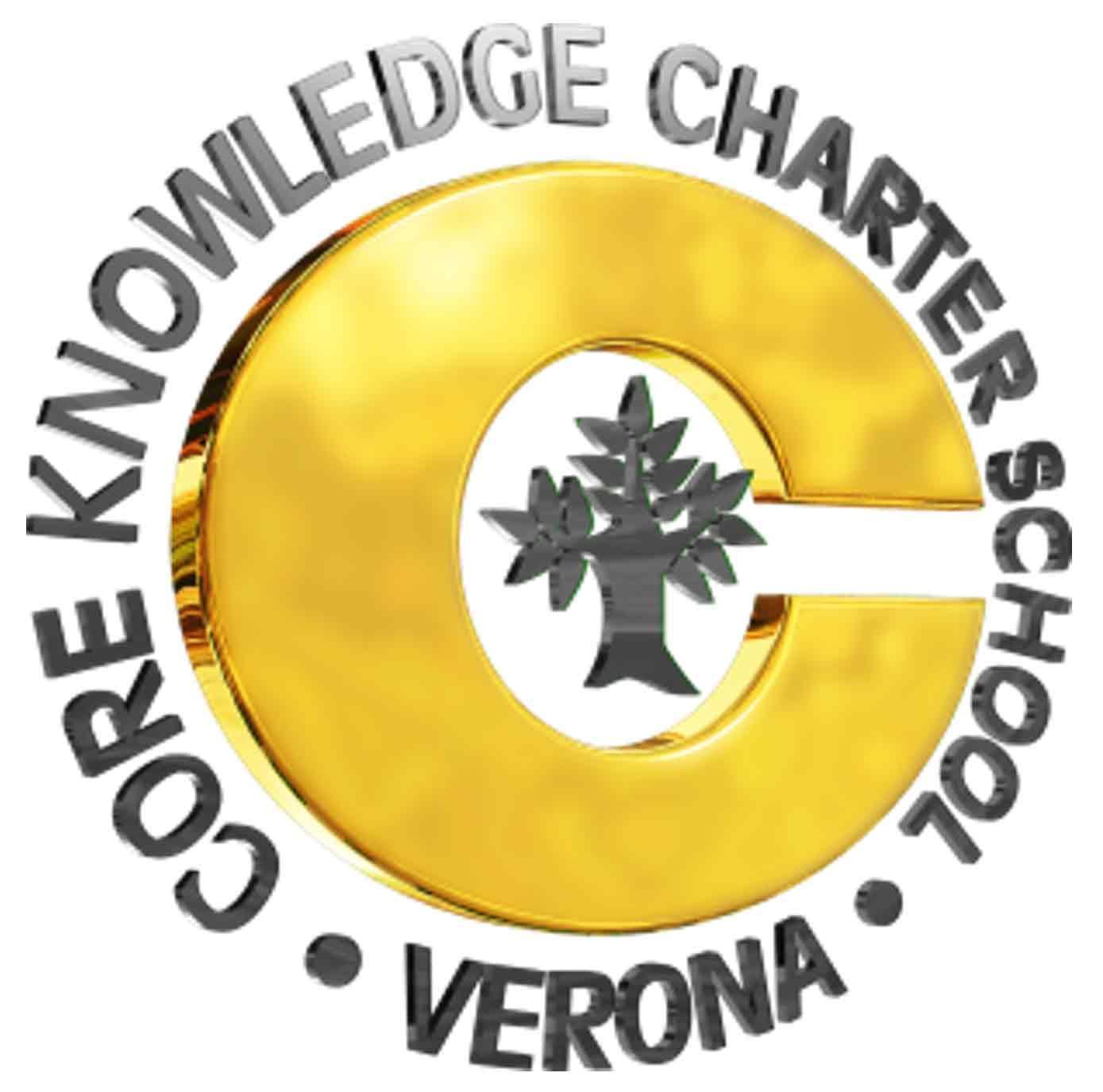 Governing Council5 JUN 2019 
6:00pmLocation:  CKCS Step Room7 Norms of Collaborative Work:PauseParaphrasePose questionsPut ideas on the tableProvide dataPay attention to self and othersPresume positive intentionsDiscuss:  Council discussion & voteDialogue:  Council discussion, gathering of ideas, explorationAGENDA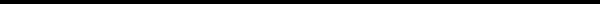 Reading of the CKCS Mission StatementCKCS is a public school option for parents, students and teachers in the Verona Area School District where students develop strong learning skills and a broad base of knowledge through the use of proven educational materials and programs in a safe and structured environment. Audience recognition & rules of participationDates, announcements and brief agenda itemsNext GC meeting – July 10Parking lot itemsApprove previous minutes - MAYPRT update (Chris)PASS update (Linda)Director’s Report (Rick)Board topicsDialogue iPads (Rick)Dialogue Social Studies curriculum review (Nicole) Dialogue GC Bylaws (Joleen)Dialogue elections (Joleen) Future agenda and/or parking lot itemsAdjourn